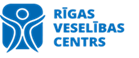 SIA "Rīgas veselības centrs"amatu iedalījums amatu grupās un informācija par amatpersonu un darbinieku mēnešalgu apmēru (bruto, euro)(publicēts pamatojoties uz 12.04.2016. MK noteikumiem Nr. 225 "Kārtība, kādā tiek publiskota informācija par amatpersonu (darbinieku) atlīdzības noteikšanas kritērijiem un darba samaksas apmēru sadalījumā pa amatu grupām")Rīgā, 29.01.2024.SIA "Rīgas veselības centrs"amatu iedalījums amatu grupās un informācija par amatpersonu un darbinieku mēnešalgu apmēru (bruto, euro)(publicēts pamatojoties uz 12.04.2016. MK noteikumiem Nr. 225 "Kārtība, kādā tiek publiskota informācija par amatpersonu (darbinieku) atlīdzības noteikšanas kritērijiem un darba samaksas apmēru sadalījumā pa amatu grupām")Rīgā, 29.01.2024.SIA "Rīgas veselības centrs"amatu iedalījums amatu grupās un informācija par amatpersonu un darbinieku mēnešalgu apmēru (bruto, euro)(publicēts pamatojoties uz 12.04.2016. MK noteikumiem Nr. 225 "Kārtība, kādā tiek publiskota informācija par amatpersonu (darbinieku) atlīdzības noteikšanas kritērijiem un darba samaksas apmēru sadalījumā pa amatu grupām")Rīgā, 29.01.2024.SIA "Rīgas veselības centrs"amatu iedalījums amatu grupās un informācija par amatpersonu un darbinieku mēnešalgu apmēru (bruto, euro)(publicēts pamatojoties uz 12.04.2016. MK noteikumiem Nr. 225 "Kārtība, kādā tiek publiskota informācija par amatpersonu (darbinieku) atlīdzības noteikšanas kritērijiem un darba samaksas apmēru sadalījumā pa amatu grupām")Rīgā, 29.01.2024.SIA "Rīgas veselības centrs"amatu iedalījums amatu grupās un informācija par amatpersonu un darbinieku mēnešalgu apmēru (bruto, euro)(publicēts pamatojoties uz 12.04.2016. MK noteikumiem Nr. 225 "Kārtība, kādā tiek publiskota informācija par amatpersonu (darbinieku) atlīdzības noteikšanas kritērijiem un darba samaksas apmēru sadalījumā pa amatu grupām")Rīgā, 29.01.2024.SIA "Rīgas veselības centrs"amatu iedalījums amatu grupās un informācija par amatpersonu un darbinieku mēnešalgu apmēru (bruto, euro)(publicēts pamatojoties uz 12.04.2016. MK noteikumiem Nr. 225 "Kārtība, kādā tiek publiskota informācija par amatpersonu (darbinieku) atlīdzības noteikšanas kritērijiem un darba samaksas apmēru sadalījumā pa amatu grupām")Rīgā, 29.01.2024.Nr.p.k.Amatu grupaAmata vietu skaits Zemākā mēnešalgas likme 2024.g.Vidējā mēnešalga 2023.g.1Valdes priekšsēdētājs1Saskaņā ar 04.02.2020. MK noteikumiem Nr.63 "Noteikumi par publiskas personas kapitālsabiedrību un publiski privāto kapitālsabiedrību valdes un padomes locekļu skaitu, kā arī valdes un padomes locekļu mēneša atlīdzības maksimālo apmēru"4900,002Valdes loceklis1Saskaņā ar 04.02.2020. MK noteikumiem Nr.63 "Noteikumi par publiskas personas kapitālsabiedrību un publiski privāto kapitālsabiedrību valdes un padomes locekļu skaitu, kā arī valdes un padomes locekļu mēneša atlīdzības maksimālo apmēru"4410,003Ārsti, funkcionālie speciālisti184,211.kvalifikācijas kategorija - 1813,003948,003Ārsti, funkcionālie speciālisti184,212.kvalifikācijas kategorija - 1607,003948,003Ārsti, funkcionālie speciālisti184,213.kvalifikācijas kategorija - 1189,003948,004Ārstniecības un pacientu aprūpes personas100,353.kvalifikācijas kategorija - 1189,001647,004Ārstniecības un pacientu aprūpes personas100,354.kvalifikācijas kategorija - 1056,001647,004Ārstniecības un pacientu aprūpes personas100,355.kvalifikācijas kategorija - 951,001647,004Ārstniecības un pacientu aprūpes personas100,356.kvalifikācijas kategorija - 863,001647,005Administratīvais personāls 23,952557,006Inženiertehniskais saimnieciskais personāls 26700,001070,007Ārstnieciskā procesa atbalsta personāls 85,501288,00Kopā:422,01 2336,00